如有排版混乱情况，请点击全屏查看!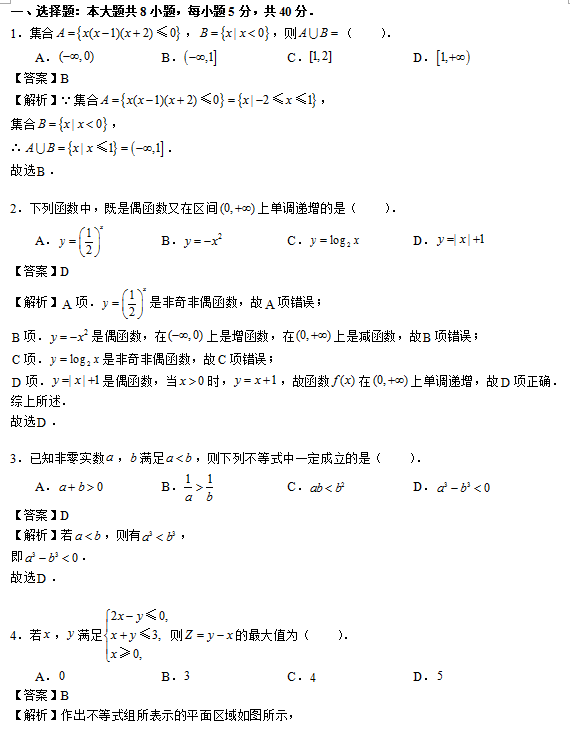 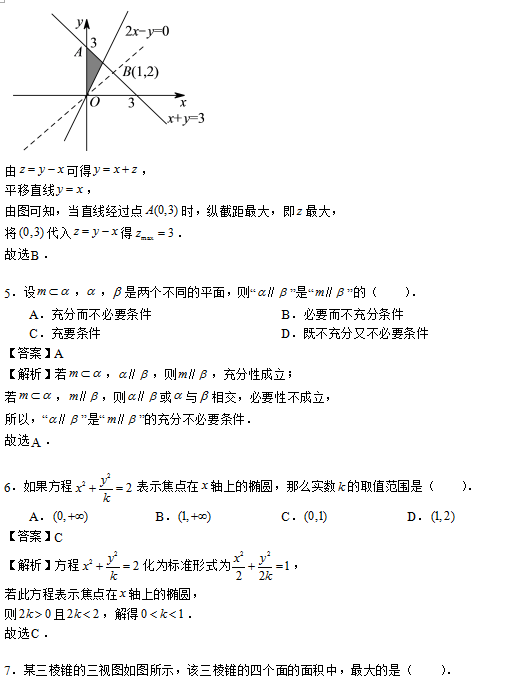 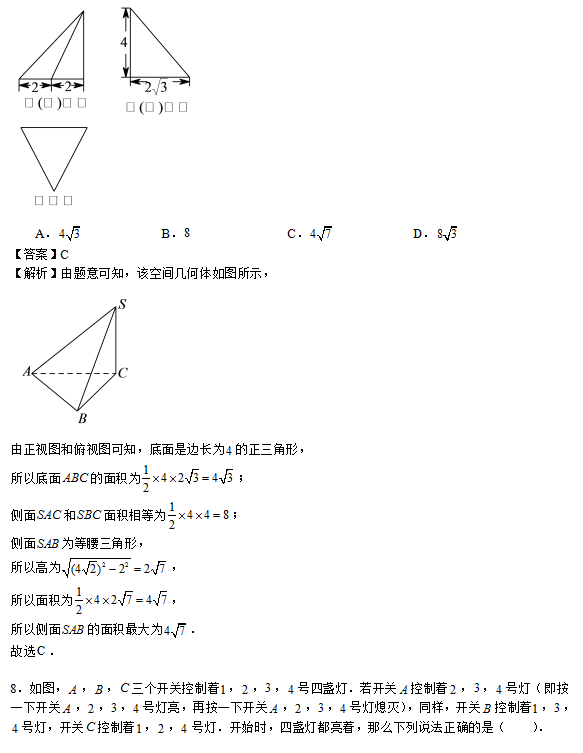 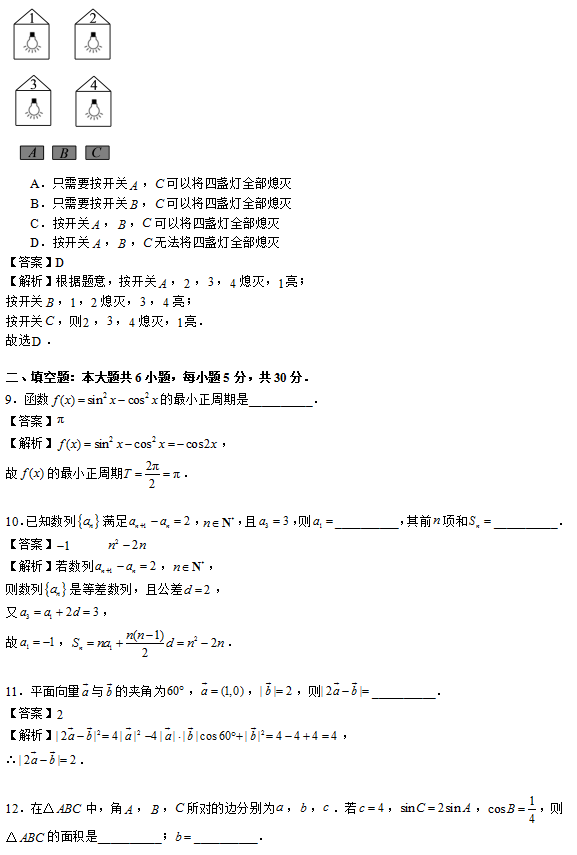 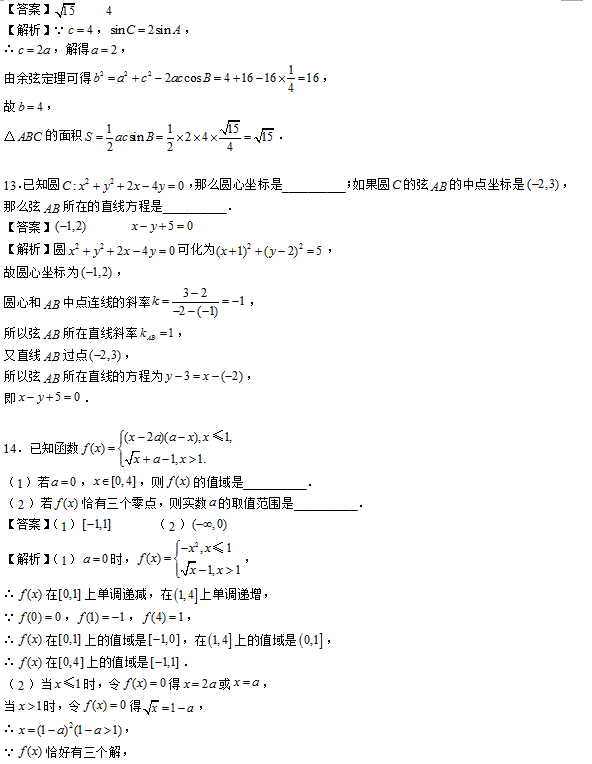 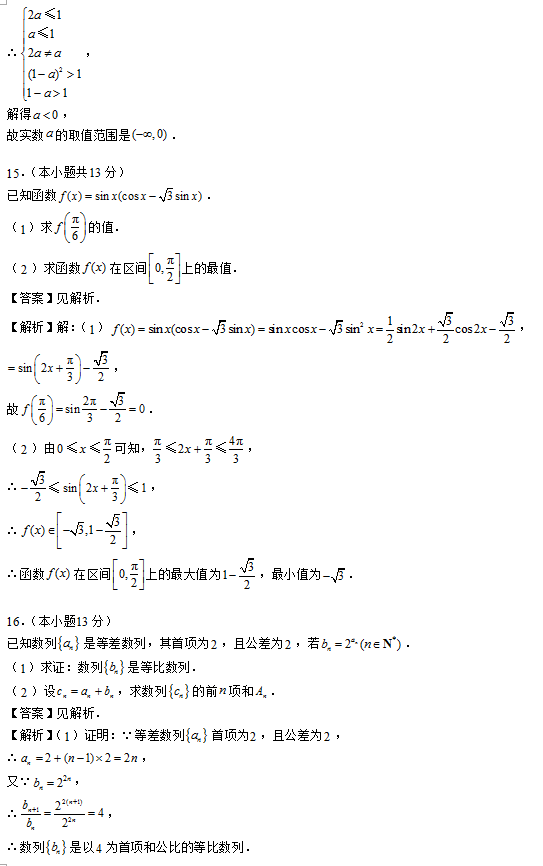 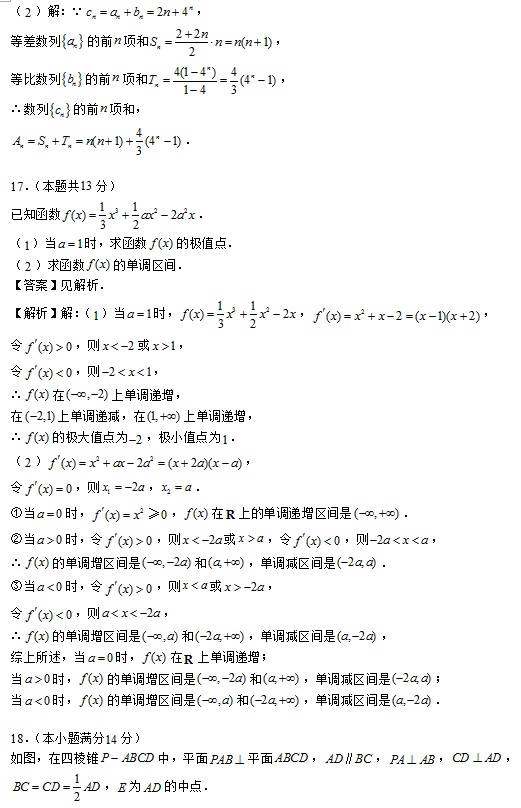 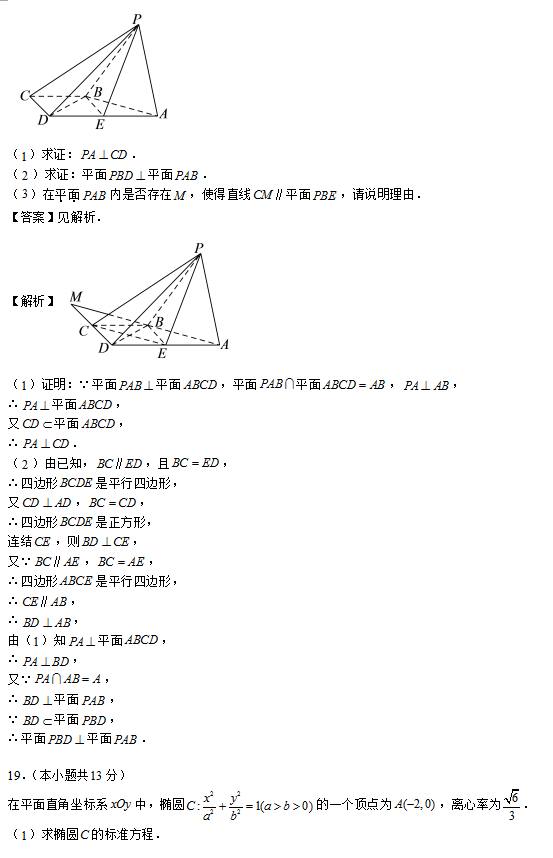 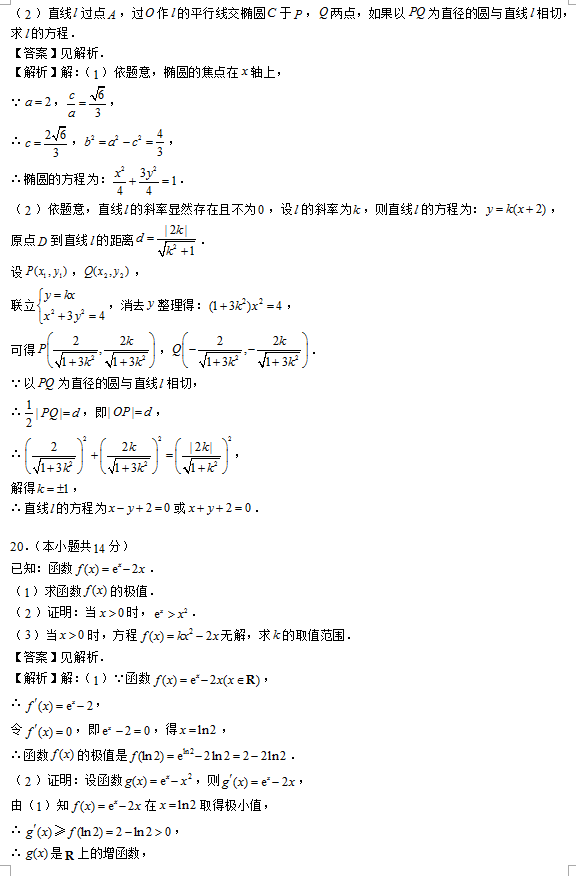 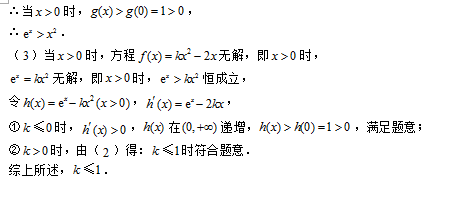 